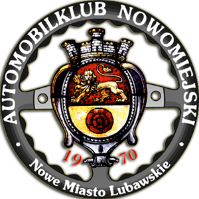 Klasyfikacja Pucharu Automobilklubu Nowomiejskiego w sezonie 2018Klasyfikacja GeneralnaMistrzJankowski WojciechV-ce MistrzKozłowski MichałII V-ce MistrzWodarczyk MarekKlasa IMistrzJocz TymoteuszV-ce MistrzGraszek WojciechII V-ce MistrzGrzybowski DawidKlasa IIMistrzOryszczak RadosławV-ce MistrzBiczkowski PiotrII V-ce MistrzCieszyński SzymonKlasa IIIMistrzJankowski WojciechV-ce MistrzZąbkiewicz MariuszII V-ce MistrzWodarczyk MarekKlasa IVMistrzKozłowski MichałV-ce MistrzOczkowski RadosławII V-ce MistrzLaskowski TomaszKlasa VMistrzRzepecki TomaszV-ce MistrzKwiatkowski MarekII V-ce MistrzTyc ArkadiuszKlasa GośćMistrzKurlikowski EugeniuszV-ce MistrzJakubowski DamianII V-ce MistrzPeterlejtner Michał